KRATICE1. POVEŽI RIJEČ I KRATICU2. NAPIŠI RIJEČ KOJU OZNAČAVA POJEDINA KARTICAZADAĆU PIŠEM 45 _____________________ . 				( min) 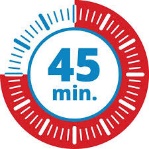          MINUTA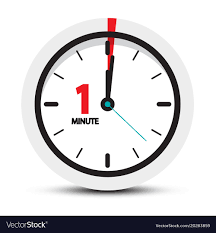 min  RAZRED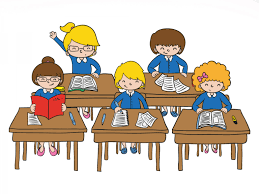 r.      UČENIK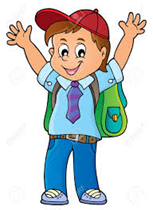 l        LITRA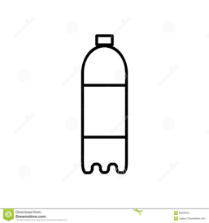 uč.          GODINA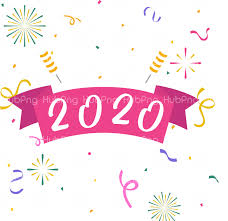 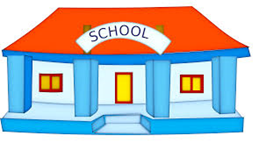 g.OSNOVNA ŠKOLAOŠmj.                    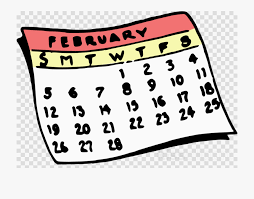 uč.  r.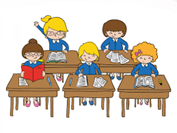 str.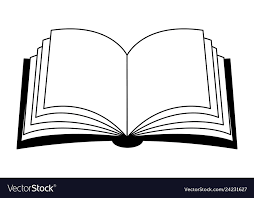 3. DOPUNI.3. DOPUNI.3. DOPUNI.JA SAMČETVRTOGA.(uč.)(uč.)(uč.)(r.)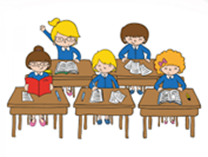 IMAM 34IMAM 34..(kg) 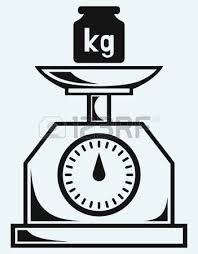 (kg) 